PROJE ADIINDEEDDisfaji durumundaki bireyler için beslenme odaklı yenilikçi eğitim ve sağlık araçları(INnovative tools for Diets oriented to Education and hEalth Improvement in Dysphagia condition)PROJE LOGOSU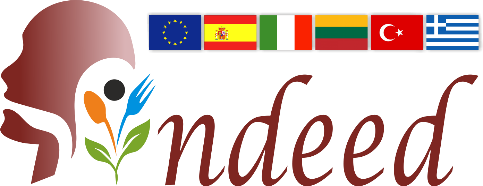 PROJE TÜRÜAvrupa Birliği Erasmus+ ProgramıYetişkin Eğitimi Alanında Stratejik OrtaklıklarPROJE SÜRESİ24 AyPROJE BÜTÇESİ161,692 €PROJENİN KISA TANIMIINDEED (Disfaji durumundaki bireyler için beslenme odaklı yenilikçi eğitim ve sağlık araçları) projesi, 5 ülkenin (IT, LT, TR, GR,SP) katılımıyla gerçekleşen bir Avrupa Birliği projesidir. Avrupa Konsorsiyumu tarafından Eylül 2020 ve Ağustos 2022 tarihleri arasında Erasmus Plus Programı kapsamında finanse edilmektedir.Disfaji, bir lokmanın güvenli bir şekilde çiğnenmesinde veya yutulmasında yaşanılan çiğneme ve yutma bozukluğu olarak bilinen zorluktur. INDEED projesinin temel amacı, yenilikçi öğrenme yöntemleri ile disfaji yaşayan kişilerin beslenme şeklini iyileştirmek ve bu kişilerin ailelerinin, bakıcılarının ve onları destekleyen profesyonellerin (multidisipliner bakış açısı ile konuşma terapistleri, mutfak personeli, diyetisyenler, öğrenciler ve ayrıca disfajinin ne olduğu konusunda bilgi sahibi olunması istenen tüm toplum) yenilikçi öğrenme yöntemleri ve araçları kullanarak -disfaji yaşayan kişilerin beslenme şeklini iyileştirmek adına- farkındalık yaratmaktır. Sonuç olarak, INDEED projesi, tüm toplumun erişimine açılarak, disfaji olan kişilerin topluma kazandırılmasını amaçlamaktadır.Projenin hedefleri;Ortak ülkelerde disfaji ile ilgili genel durumu araştırmak;Disfaji hakkında halkın farkındalığını artırmak ve bunu ulusal politika yapıcıların gündemine getirmek;Hem bakıcılar hem de disfaji yaşayan kişilerden sorumlu bakıcılar için yenilikçi ve kullanıcı dostu çevrimiçi araçlar geliştirmek;Farklı alanlardan profesyonelleri bir araya getiren yenilikçi, uluslararası ve çok disiplinli bir ağ oluşturmaktır. PROJE ÇIKTILARIINDEED projesi çıktıları:Profesyoneller ve / veya yetişkin eğitimenlerinin görevlerini daha iyi yerine getirebilmeleri adına, disfajinin farklı yönleri ele alınarak, özel içerik ve araçlarla pedagojik bir metodoloji geliştirmek,Bakıcılar, aileler ve çiğneme ve yutma bozukluğu olan (disfaji tanısı olan veya olmayan) kişiler için özel içerik ve araçlarla pedagojik bir metodoloji geliştirilmek,Disfaji ile ilgili genel bilgiler ile disfaji hastalarının dengeli beslenmesini sağlayacak dokusu değiştirilmiş yemek tariflerini içeren takip etmesi kolay bir e-öğrenme platformu oluşturmaktır. PROJE ORTAKLARICadis Huesca (İSPANYA)Universidad De Zaragoza (İSPANYA)Klaipedos Valstybine Kolegija (LİTVANYA)Istituti Paritari Fermi (İTALYA)Kocaeli Valiliği Avrupa Birliği ve Dış İlişkiler Bürosu (TÜRKİYE)Aintek	Symvouloi	Epicheiriseon Efarmoges	Ypsilis Technologias  Ekpaidefsi Anonymi Etaireia (YUNANİSTAN)PROJE TOPLANTILARIBaşlangıç Toplantısı: Çevrimiçi Toplantı (Aralık 2020) Çevrimiçi Toplantılar (Pandemi Süreci)Yunanistan Toplantısı (Mart 2022)PROJE İRTİBAT KİŞİSİMustafa GİNESARAvrupa Birliği ve Dış İlişkiler Sorumlusu  İletişim: Kocaeli Valiliği Avrupa Birliği ve Dış İlişkiler BürosuKörfez Mah. Ankara Karayolu Caddesi No: 12941018 İzmit/KOCAELİ+90 262 300 50 75+90 262 300 50 74kocaelidiab@gmail.com http://www.kocaeli.gov.tr/avrupa-birligi-ve-dis-iliskiler-burosu 